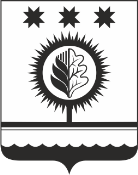 Об утверждении Плана проведения экспертизы нормативных правовых актов Шумерлинского муниципального округа, затрагивающих вопросы осуществления предпринимательской и инвестиционной деятельности, на 2022 годВ соответствии с Порядком проведения экспертизы нормативных правовых актов Шумерлинского муниципального округа, затрагивающих вопросы осуществления предпринимательской и инвестиционной деятельности, утвержденным постановлением администрации Шумерлинского муниципального округа от 04.02.2022 № 46 и протоколом заседания Координационного совета по поддержке и развитию малого и среднего предпринимательства от 10.02.2022 № 11. Утвердить прилагаемый План проведения экспертизы нормативных правовых актов Шумерлинского муниципального округа, затрагивающих вопросы осуществления предпринимательской и инвестиционной деятельности, на 2022 год (далее - План).2. Отделу экономики, земельных и имущественных отношений администрации Шумерлинского муниципального округа обеспечить:- проведение публичных консультаций по нормативным правовым актам с представителями предпринимательского сообщества;- исследование нормативных правовых актов на предмет выявления положений, необоснованно затрудняющих осуществление предпринимательской и инвестиционной деятельности;- составление заключений об экспертизе нормативных правовых актов, включенных в План.3. Контроль за исполнением настоящего распоряжения возложить на заместителя главы администрации – начальника отдела сельского хозяйства и экологии администрации Шумерлинского муниципального округа А.А. Мостайкина.Врио главы администрации Шумерлинского муниципального округа                                                         Т.А. Караганова   Приложение к распоряжению администрации Шумерлинского муниципального округа 24.02.2022 № 30-рПланпроведения экспертизы нормативных правовых актов администрации Шумерлинского муниципального округа, затрагивающих вопросы осуществления предпринимательской и инвестиционной деятельности, на 2022 годЧĂВАШ  РЕСПУБЛИКИЧУВАШСКАЯ РЕСПУБЛИКА ÇĚМĚРЛЕ МУНИЦИПАЛЛĂОКРУГĔН АДМИНИСТРАЦИЙĚ    ХУШУ24.02.2022 30-р № Çěмěрле хулиАДМИНИСТРАЦИЯШУМЕРЛИНСКОГО МУНИЦИПАЛЬНОГО ОКРУГА РАСПОРЯЖЕНИЕ24.02.2022 № 30-р   г. Шумерля№Наименование нормативного правового акта Заявители Дата начала проведения экспертизыОтветственные исполнители 1.Решение Собрания депутатов Шумерлинского муниципального округа от 04.02.2022 № 6/5 «О Порядке принятия решений об условиях приватизации муниципального имущества Шумерлинского муниципального округа Чувашской Республики»Отдел экономики, земельных и имущественных отношений администрации Шумерлинского муниципального округаМартОтдел экономики, земельных и имущественных отношений администрации Шумерлинского муниципального округа2.Решение Собрания депутатов Шумерлинского муниципального округа от 04.02.2022 № 6/8 «Об утверждении Порядка определения размера арендной платы за земельные участки, находящиеся в муниципальной собственности Шумерлинского муниципального округа Чувашской Республики, предоставленные без проведения торгов»Отдел экономики, земельных и имущественных отношений администрации Шумерлинского муниципального округаИюльОтдел экономики, земельных и имущественных отношений администрации Шумерлинского муниципального округа3.Решение Собрания депутатов Шумерлинского муниципального округа от 04.02.2022 6/11 «Об утверждении Порядка передачи в аренду  объектов недвижимости, включенных в перечень муниципального имущества Шумерлинского муниципального округа Чувашской Республики для предоставления его во владение и (или) пользование на долгосрочной основе (в том числе по льготным ставкам арендной платы) субъектам малого и среднего предпринимательства и организациям, образующим инфраструктуру поддержки субъектов малого и среднего предпринимательства, физическим лицам (лицу), не являющимся индивидуальными предпринимателями и применяющим специальный налоговый режим «Налог на профессиональный доход»  Отдел экономики, земельных и имущественных отношений администрации Шумерлинского муниципального округаОктябрьОтдел экономики, земельных и имущественных отношений администрации Шумерлинского муниципального округа